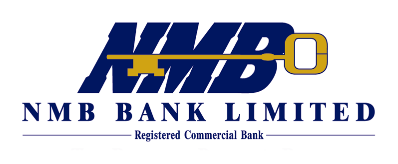 CONSENT TO OPEN A NOSTRO FOREIGN CURRENCY  ACCOUNT (FCA)I / We the undersigned, representing  …………………………………………………....hereby give authority to NMB    Bank Limited ……………………………………………………….Branch to open a ………………….(ZAR, USD, GBP, EUR, BWP, Other) foreign currency account in your books in terms of Exchange Control Directive RT 120/2018, issued in terms of Section 35 (1) of the Exchange Control Regulation SI 109/1996.I/ We understand that the account should be funded either from off – shore or in foreign currency cash.I / We confirm that funding for the FCA will largely be from……………………………………………………………..Existing Account Name ……………………………………………………………………………………………………………………Existing Account number……………………………………………………………I / We confirm that signing arrangements are as per existing account in your books:Signed:………………………………………..				……………………………………….…………………………………………				………………………………………..____________________________________________________________________For Office useNew Account Number 		……………………………………………………………………………..FCA Type			…………………………………………………………………………….